Planning a Pizza PartyThe following classes are having an end-of-the-quarter                                         pizza party for their good behavior.Part 1: About how many students are participating in the pizza party? How close was your estimate in question 1 to the actual answer? Explain why your estimate was different from your actual answer. Part 2: One pizza will feed 4 students.  How many pizzas are needed for all of the students?If each pizza costs $12.75, about how much money will be spent on pizza?About $324 is spent on the cost of pizza and drinks.  Based on your estimate in question 4, about how much money will be spent on drinks?  Explain how you found your answer.Scoring ExamplesNot Yet:  The student was unable to find correct answers for any part of the task.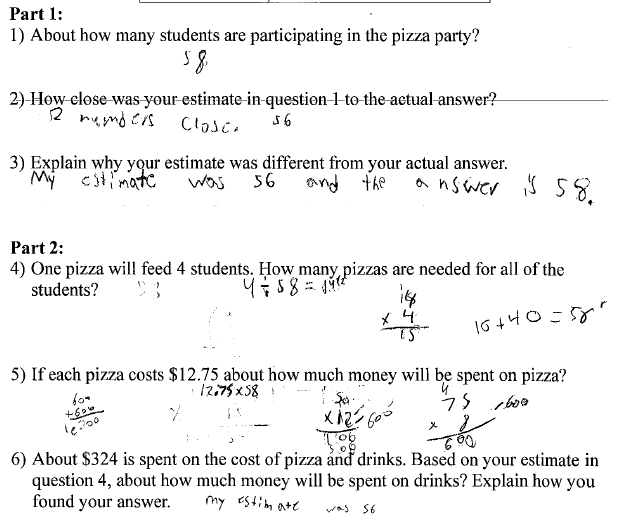 Progressing:  The student was able to find correct answers for 4 of the questions in this task.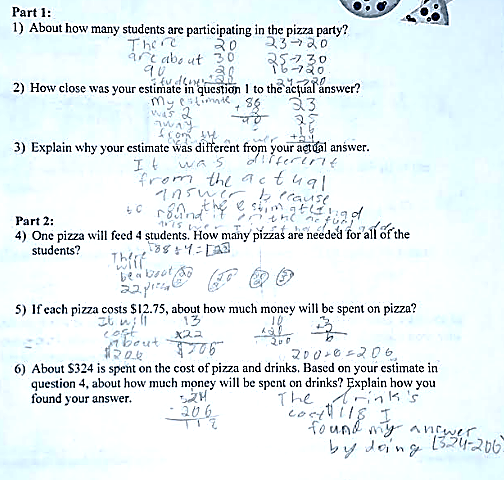 Meets Expectation:  The student found correct answers for all parts of the task.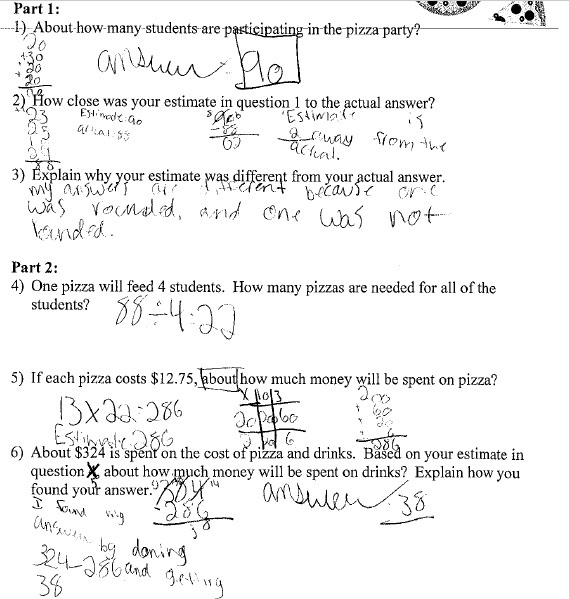 NC.4.OA.3Planning a Pizza PartyNC.4.OA.3Planning a Pizza PartyDomainOperations and Algebraic ThinkingClusterUse the four operations with whole numbers to solve problems.Standard(s)NC.4.OA.3 Solve two-step word problems involving the four operations with whole numbers.• Use estimation strategies to assess reasonableness of answers.• Interpret remainders in word problems.• Represent problems using equations with a letter standing for the unknown quantity.Materialspencil, activity sheetTaskPlanning a Pizza PartyThe following classes are having a pizza party for their good behavior.Part 1: About how many students are participating in the pizza party? How close was your estimate in question 1 to the actual answer? Explain why your estimate was different from your actual answer. Part 2: One pizza will feed 4 students.  How many pizzas are needed for all of the students?If each pizza costs $12.75, about how much money will be spent on pizza?About $324 is spent on the cost of pizza and drinks.  Based on your estimate in question 4, about how much money will be spent on drinks?  Explain how you found your answer.RubricRubricRubricLevel INot YetLevel IIProgressingLevel IIIMeets ExpectationStudent answers 2 or fewer questions correctly. Student answers 3-5 questions correctly.Student provides correct answers on all questions. Answers: 1) 20 + 30 + 20 + 20 = 90 2) Actual:  88 students3) Possible answers could include: “When we rounded to the tens place and added the rounded numbers we got 90 for the answer.”  4) 88 divided by 4 is 22 pizzas. 5) We could round both numbers: 20 x $13 = 260. We could round only the cost of the pizza 22 x 13 = 286. Either is acceptable. 6) 324 minus the answer to number 5. Answers could be 64 or 38. Standards for Mathematical Practice1.  Makes sense and perseveres in solving problems.2.  Reasons abstractly and quantitatively.3.  Constructs viable arguments and critiques the reasoning of others.4.  Models with mathematics.5.  Uses appropriate tools strategically.6.  Attends to precision.7.  Looks for and makes use of structure.8.  Looks for and expresses regularity in repeated reasoning.TeacherNumber of Students ParticipatingMr. Thomas23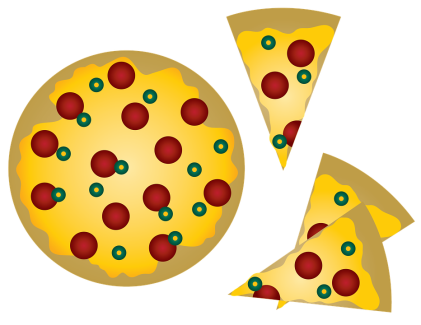 Mrs. Little25Mrs. Jones16Mrs. Gordon24